Suppen KLARE RINDSSUPPE mit hausgemachten Frittaten (A,C,G,L)	3,20KÜRBISCREMESUPPE mit Kürbiskernen und Kernöl (A,G,L)	4,50KNOBLAUCH- KÄSESUPPE mit Sonnenblumenkernen (A,G,L)	4,50SalateGEMISCHTER SALAT der Saison (L,M,O) 	kl. 	4,80	gr. 	7,30GRÜNER SALAT mit Kürbiskernöl (L,M,O)	5,00KNACKIGE BLATTSALATE 	9,50    mit gebackenen Zwiebelringen, gerösteten Kürbiskernen   und gebratenen Speckstreifen (L,M,O)	BLATTSALATE mit Gartenkräuterdressing 	14,00
   dazu in Mandeln gebackenes Hühnerschnitzel (A,C,L,M,O)	BLATTSALATE mit Balsamicodressing	12,00
   dazu gebackener Mozzarella 
   und Frühlingsrollen (A,C,E,F,G, L,N)
KNOBLAUCHBAGUETTE (A,C,G)	3,50
Vegetarisch„TRIS“ - Spinatknödel-, Käseknödel,	9,20   Schlutzkrapfen mit Ricotta und Spinat gefüllt
   mit frischem Parmesan und brauner Butter (A,C,G)	KASSPATZ´L „Wildschönauer Art“ 	kl. 	8,00   mit gerösteten Zwiebeln und Krautsalat (A,C,G)	gr. 	9,50
HAUSGEMACHTE GEMÜSE-LASAGNE 		10,00   mit Parmesanschaum überbacken (A,C,G)		Aus der heimischen Küche
TIROLER GRÖSTL mit Spiegelei 	kl. 	8,50   und Speckkrautsalat (C,L,M,O)	gr. 	9,50TIROLER LEBER mit Speck-Zwiebel-Rahmsoße 	11,00
   dazu Erdäpfelpüree (A,C,G,L,O)	BACKHENDL 		15,80   mit Soße Tartare
   und Erdäpfelsalat (A,C,G)HAUSGEMACHTES RINDSGULASCH	12,00
   mit Spätzle (A,C,L)HAUSGEMACHTE SÜLZE mit Essig und Öl,		9,80   dazu Röstkartoffel (A,L)	TAFELSPITZ mit Schnittlauchsoße
   dazu Rösterdäpfel 
   und Blattspinat (A,G,L,O)	17,80Aus der Pfanne und vom GrillWIENER SCHNITZEL vom Schwein 	kl.	 11,00   mit Pommes frites oder Erdäpfelsalat 	gr. 	12,50   dazu Preiselbeeren (A,C,H,M,N,O)	GEMISCHTES GEBACKENES 	14,80
   - Cordon bleu, gebackenes Hühner- und Schweineschnitzel
   mit Erdäpfelsalat (A,C,H,M,N,O)	“TIROLER REINDL“ – Schweinefilets 	kl. 	14,50   in pikant gewürzter Pilzsoße 	gr. 	15,80   dazu hausgemachte Spätzle (A,C,G,L,O)	ZWIEBELROSTBRATEN mit Erdäpfelkroketten 	kl. 	16,00   und Röstzwiebel (A,G)	gr. 	17,00		
GRILLTELLER 		17,50   mit verschiedenen Fleischstücken und Gemüse,    dazu Pommes frites und Kräuterbutter (A,C,G,L,M)	
Fische  BOUILLABAISSE – Pikante Fischsuppe	9,50
   (Jakobsmuscheln, Zander, Lachs, Muscheln und Shrimps) 	   mit Knoblauchbaguette (A,B,C,D,L,O)	GEBRATENES ZANDERFILET 	15,80
   mit Soße Bernaise
   dazu gebackenes Gemüse und Salatgarnitur (A,C,D,G)Süßspeisen   WARMER APFELSTRUDEL mit Vanilleeis (A,C,G,H)	5,80   oder Vanillesoße (A,C,G,H)	SCHOKOPALATSCHINKEN mit Vanilleeis (A,C,G,H)	6,50ERDBEER TIRAMISU 	8,50   mit schmelzendem Schokoladenküchlein
   und frischen Erdbeeren (A,C,E,G)	 HAUSGEMACHTER KAISERSCHMARREN 	kl. 	7,50
   mit Zwetschkenröster (A,C,G)	gr.	9,00Bitte fragen Sie nach unserer Eiskarte!!BrotzeitKÄSEBROT (A,G,M)	7,80SPECKBROT mit frischen Kren (A,G,M)	7,80SCHINKEN – KÄSEBROT fein garniert (A,G,M)	7,80SAURE WURST mit Zwiebel, Essig und Öl (A,M,O)	7,80WURSTSALAT mit Zwiebel, Essig, Öl und Gurkerl (A,M,O)	8,50HAUSSÜLZE mit Essig, Öl, Zwiebel und Brot (A,M,O)	7,20HAUSGEMACHTER BAUERNSPECK mit Gurkerl und Kren (A,M) 	12,00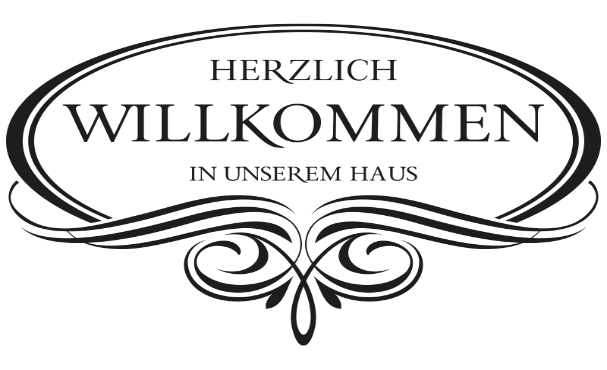 